Проверочная работа по английскому языку в 3 классе по теме The Present Simple Tense (Настоящее простое время) Глагол canУМК «Счастливый английский.ру» / “Happy English.ru” для 3 классаЗадача: контроль и самоконтроль уровня обученности учащихся по данной грамматической теме. Поставь в конце каждого предложения точку или вопросительный знак.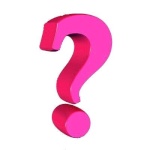 Например: I can swim.   Can she close the doorThe boy can sit downMy father can’t play tennisCan they sleep in the tentMy mother can sing wellCan your dog swimCan your sister read in EnglishОтветь правдиво на вопросы о себе и членах своей семьи.Например: Can you swim well? – Yes, I can.Can you read?Can you speak English?Can your mother dance well?Can you touch the sky?Can your sister fly?Can your grandmother play tennis?Can you play football?Задай вопросы к предложениям. Обрати внимание на порядок слов.Например: She can run. – Can she run?They can see the bird.She can make toys.Diana can ski and skate.This little girl can’t jump.I can help my mum.His brother can’t read.She can’t close the door.Напиши, что умеют и не умеют делать персонажи на картинках.Например: sing / Cinderella / can / well – Cinderella can sing well.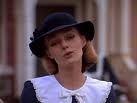 Can / Mary Poppins / well / cook 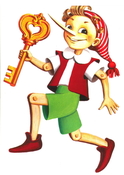 Buratino / read / can / speak/ not / French 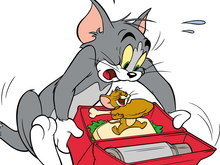 fast / can / run / Tom and Jerry 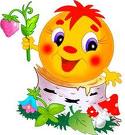 Kolobok / well / can / not / jump 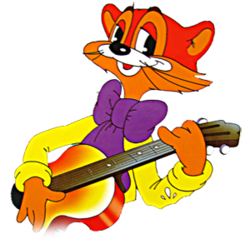 can / Leopold / sing / well 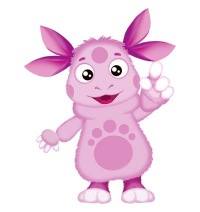 not / computer games / can / Luntik / play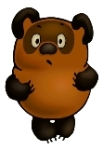 Winni-the-Pooh / not / drive / a car / canНапиши, что умеют или не умеют делать твои друзья.Например: My friend Kate can dance and sing well. Nick can’t swim.Список использованных источников:Литература:Барашкова Е.А. 5000 примеров по английскому языку: Глаголы to be, have, can, must. – М.: Издательство «Экзамен», 2011. – 32 с.Кауфман К.И., Кауфман М.Ю. Английский язык: Счастливый английский.ру / Happy English.ru:  Учебник для 3 класса общеобразовательных учреждений в двух частях: Часть 1. – Обнинск: Титул, 2012. – 128 с.Кауфман К.И., Кауфман М.Ю. Английский язык: Рабочая тетрадь №1 к учебнику Счастливый английский.ру / Happy English.ru для 3 класса общеобразовательных учреждений в двух частях: Часть 1. – Обнинск: Титул, 2012. – 64 с.Кузовлев В.П., Пастухова С.А. и др. Английский язык. Грамматический справочник с упражнениями. 2  класс: пособие для учащихся общеобразовательных учреждений. – М.: Просвещение, 2011. – 126 с. Источники иллюстраций:http://r29.imgfast.net/users/2912/19/22/63/avatars/63217-54.jpghttp://tau.rghost.ru/35670751/thumb.pnghttp://img-fotki.yandex.ru/get/4514/avatar-mey.0/0_55874_540d6847_Shttp://гык.рф/uploads/1253548861/tn_gallery_653_34519.jpghttp://cs10073.userapi.com/u170208594/a_1fde4d7f.jpghttp://desktopclub.ru/files/thumbs/220x165/6925.jpghttp://ozd-est.ucoz.ru/_nw/0/68366356.jpeghttp://www.out-club.ru/board/customavatars/avatar61407_3.gif